HOËRSKOOL PRETORIA-NOORD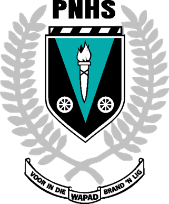 INPERKINGSTYDPERK 2020GRAAD 9 SIKLUS 5 : 18 TOT 22 MEI 2020Die volgende werk moet asseblief deur die graad 9-leerders voltooi word gedurende die week van 18 tot 22 Mei Die addisionele notas, werkkaarte, skyfies ens. waarna daar by sommige vakke verwys word kan op die skool se webbladsy (www.pnhs.co.za) onder Akademie – Werksopdragte 2020 gevind word. Alternatiewelik kan u dit op D6 onder Huiswerk vind. NO.VAKWERK1AFRIKAANSAktiwiteit 1 bl. 212 beantwoord vraag 1-19Bl. 218  Woordeboekaktiwiteit  voltooi vraag 1-5Aktiwiteit 3, bl. 222 Leesbegrip vraag 1 -10Onthou om by  google classroom aan te sluit, die klaskode is e6nzmi2, die memorandums van afgehandelde werk sal vanaf 18 Mei op die platform gelaai word.Indien jy vasbrand is jy welkom om ‘n epos aan mnr. Jacobs te stuur by hermanjcbs52@gmail.com2ENGLISH FALHello guys!I hope you are all doing well and having a blast with your families.Please also make sure you join our WhatsApp groups if you have not done so already – just send me a text to 082 651 7737 with your name and class so that I can add you. Remember I am available on WhatsApp if you have any questions.Grade 9 English (18-22 May 2020)Activity 3	p. 148		Extract from a novelActivity 4	p. 150		Read a newspaper articleActivity 5	p. 153		Use adjectival and adverbial clausesActivity 6	p. 154		Use relative pronouns in sentencesActivity 7	p. 154		Use conjunctions in sentencesActivity 8	p. 154 	        Discuss an example of a curriculum vitaeActivity 9	p. 156		Write a CV and covering letterActivity 10	p. 158 	Identify and use condition and result clausesRevision 	p. 160 	Revision3WISKUNDEOns begin weer die week met nuwe werk, Lyne en Hoeke. Die werk herhaal baie uit Graad 8 werk, so as jy jou Gr 8 Wiskunde boek kan opspoor sal dit jou baie kan help. Gaan kyk op bl 86 en bl 87 in jou handboek, dit verduidelik die werk en reëls van die hoofstuk.Voltooi asb. werkaarte: Gr 9 Wisk 1505 en Gr 9 Wisk L&H 1505.4NATUURWETENSKAPPEFISIESE WETENSKAPPE Afdeling 2: Onderwerp 7 – Reaksies van sure met metale bl. 106 – 107Skryf die werk van die werkkaart af in jou skrif en voltooi Oef 1 en Akt 2 op bl. 107Die werkkaart is gemerk as Gr 9 FW 1805 en beskikbaar op die webbladsy of op D6 onder Huiswerk/Graad 9.Annekesmith8@gmail.com LEWENSWETENSKAPPELeerders moet as die nuwe Powerpoint van die respiratoriese sisteem in hulle skrifte voltooi. Gr 9 LW 1805Leerders moet al die werk wat tot dusver gedoen is hersien en seker maak alle werkkaarte is voltooi.Memorandums vir werkkaarte sal in die volgende siklus gestuur word.5SOSIALE WETENSKAPPEGEOGRAFIENasien van aktiwiteite wat tydens Eenheid 1 – 3 gedoen is.Aktiwiteit 1 bl 91 & 92.  Aktiwiteit 2 bl. 93Aktiwiteit 5 bl. 105Aktiwiteit 6 bl. 108Aktiwiteit 7 bl. 109Aktiwiteit 8 bl. 113 & 114Leerders word ook aanbeveel om op Google Classroom by die Geografie aan te sluit.  Leerders benodig slegs ‘n Gmail eposadres om hierby te kan aansluit.  Die klaskode om aan te sluit is as volg: kfyp6b5e Gr 9 Geo 1805GESKIEDENISNasien van 5 aktiwiteite van vorige week.  Memorandums is voorsien.Gr 9 Gesk 18056EKONOMIESE EN BESTUURSWETENSKAPPEREKENINGKUNDEGoogle classroom kode: hma4td3Handboek, Verduidelikings en antwoorde word op Google classroom deurgegee18/5 – Oefening 3.4 bl.7919/5 – Oefening 3.5 bl.80-8120/5 – Oefening Hoofstuk 4 Voorbeeld 1 bl.82-8521/5 – Oefening Voorbeeld 2 bl.86-9022/5 – Oefening 4.1 (Joernale) bl.91,92,98-101BESIGHEIDSTUDIESSektore vervolg: Skryf die werk in jul skrifte neer. Gr 9 Besigheids 18057KUNS EN KULTUURKunselemente handboek bl.138.  Verwys na mnr v Vuuren se notas op die webblad/D6Gr 9 Kuns 18058TEGNOLOGIEOpsom van Powerpoints op Google classroom (Kode: 4xih4k7)Powerpoint 1 handel oor Katrolle (Bl. 75 – 81)Powerpoint 2 handel oor pneumatika en Hidroulika (Bl. 57 – 74)Powerpoint 3 handel oor Meganiese beheerstelsels (Bl. 82 – 88)Powerpoint 4 handel oor Ratte (Bl. 89 – 99)Aktiwiteit oor Katrolle op Google classroom.Hou Google classroom dop vir werk.9LEWENSORIËNTERINGWêreld van werk.  Bl. 95 - 99 1] Nasionale Senior Sertifikaatkwalifikasie {NSS}.    Sewe vakke gr.10 – 12. Vier verpligte en drie keusevakke – sien   tabel op bl. 201 – 204.2] Nasionale Beroepsertifikaat-kwalifikasie {NBS}.    Drie verpligte vakke ; Drie verpligte hoofberoepsvakke (Tabel 1) ; Vierde vak (uit ander program).3] Implikasies van keuse tussen NSS en NBS:Doen – Akt. 11.1 1 a, b, c  bl. 96Aktiwiteite sal as gedoen beskou word sodra ons weer formeel klasse begin bywoon! Sterkte. Mnr. Bester